Agorà Giovani 25/03/2022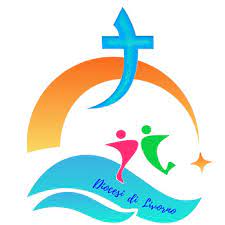 Tatto – Giornata Mondiale dei MartiriAmbientazione:Introduzione:Questa sera vogliamo lasciarci aiutare a pregare con l’esempio dei martiri, cioè coloro che hanno dato la vita per la fede e Gesù,  che hanno segnato tutto il cammino della ChiesaL’elenco che sentiremo inizia con alcuni martiri da ogni secolo e termina con coloro che hanno versato il loro sangue lo scorso anno 2021.I martiri hanno toccato Gesù con tutta la loro vita, ma prima si sono lasciati toccare dal maestro, facendo della loro vita un dono senza eguali.Lettura dell’elenco dei martiri - durante la lettura per ogni singolo nome viene portato un cero che verrà posato sull’altare fino a far diventare l’altare una costellazione di luci/cielo stellatoELENCO MARTIRISanto Stefano DiaconoSanti Pietro e gli apostoliSan Lorenzo DiaconoSan Sebastiano LaicoSanta Giulia LaicaSanta Cecilia LaicaSan Tommaso Bechet VescovoSan Tommaso Moro PoliticoSan Fedele ReligiosoSan Andrea Dung Lang ReligiosoSanta Maria Goretti LaicaSan Carlo Lwanga e M ReligiosoSanta Teresa Benedetta della Croce MonacaSan Massimiliano Kolbe Frate francecanoSan Oscar Romero VescovoBeato Rosario Livatino LaicoNell’ultimo annoFratel Luigi Manganiello Religioso
Don John Gbakaan Yaji  Sacerdote
Don Rodrigue Sanon Sacerdote.Don Rene Bayang Regalado  SacerdotePadre Manuel Ubaldo  Missionario
Don Gumersindo Cortés González  SacerdoteDon Ferdinand Fanen SacerdoteNadia de Munari Laica VolontariaOmer Dalyom Dallet  LaicoDon Alphonsus Bello SacerdoteAlfred Ludo Myanmar LaicoPatrick Bo Reh Myanmar Laico 27/5Fra Juan Antonio Orozco Frate FrancescanoSimón Pedro Pérez López  Laico catechistaPadre Olivier Maire  frate monfortianoSuor Mary Daniel Abut  Suora del Sacro Cuore di GesùSuor Regina Roba Suora del Sacro Cuore di GesùDon Joshephat Kasambula  SacerdoteDon José Guadalupe Popoca  SacerdoteDon André Sylvestre  SacerdotePeter Bata Sud  Laico, catechistaDon Luke Adeleke  SacerdoteIntronizzazione della Parola con l’Evangeliario dal fondo di chiesa e portarlo in processione fino all’altare e quindi all’ambone. Si proclama poi il Vangelo:Lettura dal Vangelo secondo Giovanni (Gv 20, 24-31)In quel Tempo 24 Tommaso, uno dei Dodici, chiamato Dìdimo, non era con loro quando venne Gesù. 25 Gli dissero allora gli altri discepoli: «Abbiamo visto il Signore!». Ma egli disse loro: «Se non vedo nelle sue mani il segno dei chiodi e non metto il dito nel posto dei chiodi e non metto la mia mano nel suo costato, non crederò».26 Otto giorni dopo i discepoli erano di nuovo in casa e c'era con loro anche Tommaso. Venne Gesù, a porte chiuse, si fermò in mezzo a loro e disse: «Pace a voi!». 27 Poi disse a Tommaso: «Metti qua il tuo dito e guarda le mie mani; stendi la tua mano, e mettila nel mio costato; e non essere più incredulo ma credente!». 28 Rispose Tommaso: «Mio Signore e mio Dio!». 29 Gesù gli disse: «Perché mi hai veduto, hai creduto: beati quelli che pur non avendo visto crederanno!».30 Molti altri segni fece Gesù in presenza dei suoi discepoli, ma non sono stati scritti in questo libro. 31 Questi sono stati scritti, perché crediate che Gesù è il Cristo, il Figlio di Dio e perché, credendo, abbiate la vita nel suo nome.LectioRisonanze dei ragazzi – i ragazzi ripetono ad alta voce una frase che gli è rimasta impressa o che hanno sentito dentro di loro del Vangelo o della LectioAdorazione eucaristicaSchema dell’adorazione (alternare con i canti)Frase iniziale: Lo Spirito di Gesù apre gli occhi della nostra mente e del nostro cuore e ci fa vedere l’invisibile, l’amore fedele, la misericordia fatta pane per noi. Inginocchiamoci davanti a Gesù presentandoci davanti a lui così come siamo.ESPOSIZIONE DEL SANTISSIMO Desidero stare davanti a Te, Signore, solo questo! Chiudere gli occhi del cuore e aprire gli occhi dell’anima. Desidero restare immobile e silenzioso; essere presente a Te che sei l’infinito presente.SILENZIOSignore Gesù, io mi sento sempre vicino a Tommaso, vicino ai suoi dubbi, ai suoi interrogativi, alla sua voglia di vedere e di toccare. Signore, quante volte mi sono vergognato della mia incredulità, delle mie domande, di tutto quello che mi trattiene dall’abbandonarmi con fiducia nelle tue braccia. CANTOQuante volte ho detto che proprio non mi bastava la testimonianza degli altri perché volevo sperimentare di persona, volevo vederti, incontrarti.Perdona, Signore, la mia resistenza al tuo amore, perdona la mia voglia di capire, di spiegarmi tutto, per filo e per segno, perdona il mio bisogno di toccare, di mettere il dito. È la strada che dobbiamo fare proprio come Tommaso per arrivare alla fede. È una strada tortuosa, Signore, ma porta anch’essa a riconoscerTi come il nostro Signore e il nostro Dio. Proprio come hai fatto con Tommaso, Signore, aumenta la nostra fede!CANTOSignore siamo qui davanti a Te, uniti in preghiera, in comunione con i santi martiri che non solo hanno toccato, ma hanno abbracciato la tua croce fino al dono della vita…ti preghiamo: aumenta la nostra fede e aiutaci ad essere testimoni fedeli dl vangelo per portare agli altri Te, infinita giustizia, infinita misericordia e infinita pace.BENEDIZIONE REPOSIZIONEConsacrazione della Russia e dell’Ucraina al Cuore Immacolato della Beata Sempre Vergine MariaTesto nella pagina successivaConsacrazione della Russia e dell’Ucraina al Cuore Immacolato della Beata Sempre Vergine Maria – viene portata in processione la statua della Madonna di Fatima dai ragazzi dal fondo di chiesa fino ad arrivare all’altare dove verrà posizionata al centro di esso. Verrà poi messo un inginocchiatoio per S. E. R. Mons. Vescovo Simone Giusti per la consacrazione. Durante la consacrazione verranno suonate le campane della pace per richiamare i fedeli (anche quelli non presenti fisicamente in quel momento nella chiesa di Santa Teresa di Calcutta) alla preghiera. Testo della Consacrazione nel secondo file – inviato dalla Santa SedeSaluti finali CantoCose da preparareEvangeliario Ceri (per i nomi dei martiri e per l’Evangeliario)InginocchiatoioLectioCantiLibretti con il vangelo per i ragazziTesto della consacrazione/preghiera per la paceMicrofoniStatua/Icona della B.V. Maria StolaCamiciVelo omeraleOstensorio